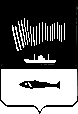 АДМИНИСТРАЦИЯ ГОРОДА МУРМАНСКАП О С Т А Н О В Л Е Н И Е02.08.2020	               № 1905В соответствии с Федеральным законом от 06.10.2003 № 131-ФЗ                        «Об общих принципах организации местного самоуправления в Российской Федерации», Федеральным законом от 27.07.2010 № 210-ФЗ «Об организации предоставления государственных и муниципальных услуг», руководствуясь Уставом муниципального образования город Мурманск, постановлениями администрации города Мурманска от 26.02.2009 № 321 «О порядке разработки               и утверждения административных регламентов предоставления муниципальных услуг в муниципальном образовании город Мурманск»,            от 30.05.2012 № 1159 «Об утверждении реестра услуг, предоставляемых по обращениям заявителей в муниципальном образовании город Мурманск»,        от 11.01.2013 № 01 «О Порядке подачи и рассмотрения жалоб на решения и действия (бездействие) исполнительно-распорядительного органа местного самоуправления – администрации города Мурманска (структурных подразделений администрации города Мурманска), её должностных лиц, муниципальных служащих, муниципальных служащих, подведомственных администрации города Мурманска учреждений и их должностных лиц, предоставляющих муниципальные услуги», п о с т а н о в л я ю: 1. Внести в приложение к постановлению администрации города Мурманска от 08.08.2011 № 1386 «Об утверждении административного регламента предоставления муниципальной услуги «Предоставление сведений из реестра объектов потребительского рынка города Мурманска»                                  (в ред. постановлений от 17.10.2011 № 1921, от 02.07.2012 № 1441,                             от 16.04.2013 № 814, от 03.04.2015 № 876, от 21.01.2016 № 87, от 29.05.2017                № 1597, от 06.04.2018 № 965, от 05.06.2018 № 1650, от 18.09.2018 № 3145,                от 12.11.2018 № 3886, от 21.01.2019 № 126, от 24.05.2019 № 1798) изменения согласно приложению к настоящему постановлению.2. Отделу информационно-технического обеспечения и защиты информации администрации города Мурманска (Кузьмин А.Н.) разместить настоящее постановление с приложением на официальном сайте администрации города Мурманска в сети Интернет.3. Редакции газеты «Вечерний Мурманск» (Хабаров В.А.) опубликовать настоящее постановление с приложением.4. Настоящее постановление вступает в силу со дня официального опубликования.5. Контроль за выполнением настоящего постановления возложить на заместителя главы администрации города Мурманска Синякаева Р.Р.Глава администрации города Мурманска                                                                                 Е.В. Никора                                                                              Приложение                                                                            к постановлению администрации                                                                                                                                                                                                                                                          города Мурманска                                                                                                                                                                                                                                                    от 12.08.2020 № 1905Изменения в административный регламент предоставления муниципальной услуги «Предоставление сведений из реестра объектов потребительского    рынка города Мурманска»Наименование подраздела 1.3 раздела 1 изложить в новой редакции:«1.3. Требования к порядку информирования о порядке предоставления Муниципальной услуги».2. Наименование подраздела 2.2 раздела 2 изложить в новой редакции:«2.2. Наименование структурного подразделения администрации города Мурманска, предоставляющего Муниципальную услугу».3. Подраздел 2.4 раздела 2 изложить в новой редакции:«2.4. Сроки предоставления Муниципальной услуги2.4.1. Срок предоставления Муниципальной услуги, включающий подготовку результата Муниципальной услуги и его направление Заявителю, составляет не более 10 рабочих дней со дня регистрации в Комитете запроса          о предоставлении сведений из Реестра.2.4.2. Максимальное время ожидания в очереди при подаче Запроса и при получении результатов предоставления Муниципальной услуги при личном обращении Заявителя непосредственно в Комитет не должно превышать 15 минут.2.4.3. Регистрация Запроса осуществляется муниципальным служащим Комитета, ответственным за прием и регистрацию документов, в день его поступления в Комитет.2.4.4. Приостановление предоставления Муниципальной услуги не предусмотрено.».4. Наименование подраздела 2.5 раздела 2 изложить в новой редакции:«2.5. Нормативные правовые акты, регулирующие предоставление Муниципальной услуги».5. Пункт 2.6.2 подраздела 2.6 раздела 2 изложить в новой редакции:«2.6.2. Запрещается требовать от Заявителя:– предоставления документов и информации или осуществления действий, предоставление или осуществление которых не предусмотрено нормативными правовыми актами, регулирующими отношения, возникающие     в связи с предоставлением Муниципальной услуги;– предоставления документов и информации, которые в соответствии          с нормативными правовыми актами Российской Федерации, нормативными правовыми актами Мурманской области, муниципальными правовыми актами находятся в распоряжении Комитета, предоставляющего Муниципальную услугу, за исключением документов, указанных в части 6 статьи 7 Федерального закона от 27.07.2010 № 210-ФЗ «Об организации предоставления государственных и муниципальных услуг» (далее – Федеральный закон). Заявитель вправе предоставить указанные документы и информацию                    в Комитет, предоставляющий Муниципальную услугу, по собственной инициативе;– осуществления действий, в том числе согласований, необходимых для получения Муниципальной услуги и связанных с обращением                               в государственные органы, иные органы местного самоуправления, организации, за исключением получения услуг и получения документов                  и информации, предоставляемых в результате предоставления таких услуг, включенных в перечни, указанные в части 1 статьи 9 Федерального закона;– предоставления документов и информации, отсутствие и (или) недостоверность которых не указывались при первоначальном отказе в приеме документов, необходимых для предоставления Муниципальной услуги, либо      в предоставлении Муниципальной услуги, за исключением случаев, предусмотренных пунктом 4 части 1 статьи 7 Федерального закона.».6. Подраздел 2.7 раздела 2 изложить в новой редакции:«2.7. Перечень оснований для отказа в приеме документов, для приостановления и (или) отказа в предоставлении Муниципальной услуги2.7.1. Оснований для отказа в приеме документов не предусмотрено.2.7.2. Основания для приостановления предоставления Муниципальной услуги отсутствуют.2.7.3. Основанием для отказа в предоставлении Муниципальной услуги является наличие в Запросе, предусмотренном пунктом 2.6.1 настоящего Административного регламента, обязанность по предоставлению которого возложена на Заявителя, недостоверных сведений.».7. Подраздел 2.8 раздела 2 исключить.8. Подраздел 2.9 раздела 2 считать подразделом 2.8 раздела 2.9. Наименование подраздела 2.8 раздела 2 изложить в новой редакции:«2.8. Размер платы, взимаемой с Заявителя при предоставлении Муниципальной услуги, и способы ее взимания».10. Подразделы 2.10 и 2.11 раздела 2 исключить. Подразделы 2.12, 2.13, 2.14 раздела 2 считать подразделами 2.9, 2.10, 2.11 раздела 2 соответственно.11. Наименование подраздела 2.9 раздела 2 изложить в новой редакции:«2.9. Требования к местам предоставления Муниципальной услуги».12. В пункте 3.1.2 подраздела 3.1 и в подразделе 3.5 раздела 3 слова «опечаток и ошибок» и «опечаток и (или) ошибок» заменить словами                 «опечаток, ошибок».13. Подраздел 3.2 раздела 3 изложить в новой редакции:«3.2. Прием, регистрация Запроса3.2.1. Основанием для начала административной процедуры является поступление в адрес Комитета Запроса.3.2.2. Запрос может быть предоставлен лично Заявителем, его представителем (при условии предоставления документа, подтверждающего полномочия на осуществление действий от имени Заявителя) либо направлен по почтовому адресу.3.2.3. Прием и регистрация Запроса при личном обращении Заявителя (его представителя).При поступлении Запроса и документов для предоставления Муниципальной услуги при личном обращении Заявителя (его представителя)                 в Комитет муниципальный служащий Комитета, ответственный за делопроизводство, в течение 20 минут:– устанавливает личность Заявителя или его представителя путем проверки документа, удостоверяющего личность, и (или) документов, подтверждающих полномочия представителя;– проверяет правильность заполнения Запроса, в случае отсутствия заполненного Запроса предлагает Заявителю заполнить Запрос по соответствующей форме или, при необходимости, оказывает помощь                           в заполнении Запроса, проверяет точность его заполнения;– регистрирует поступивший Запрос и передает его председателю Комитета либо лицу, исполняющему его обязанности.3.2.4. Прием и регистрация Запроса, поступившего посредством почтовой связи.При поступлении Запроса посредством почтовой связи муниципальный служащий Комитета, ответственный за делопроизводство, в день его поступления регистрирует поступивший Запрос и передает его председателю Комитета либо лицу, исполняющему его обязанности.3.2.5. Председатель Комитета либо лицо, исполняющее его обязанности,                        в течение одного рабочего дня со дня регистрации Запроса:– рассматривает полученный Запрос;– накладывает резолюцию и возвращает Запрос муниципальному служащему Комитета, ответственному за делопроизводство, для передачи муниципальному служащему Комитета, ответственному за предоставление Муниципальной услуги (далее – Исполнитель).».14. По всему тексту Административного регламента слова «календарный день» в соответствующих падежах заменить словами «рабочий день»                      в соответствующих падежах.                                          _________________________